ContactSummaryI have been a part-time freelance translator since 1981, doing various books and documents for these language pairs: English<>Indonesian.Educational BackgroundBA in Management from Malang Management and Business College (Malang, 1980), followed by a string of Basic and Advanced Computer Programming and System Analysis trainings at the Faculty of Natural Science, University of Indonesia (Jakarta), Bogor Institute of Agriculture (Bogor, 1989), Asian Institute of Technology (Bangkok, 1996).Professional Membership and CirclesMember of the Indonesian Computer Programmer and System Analyst Association (1992-now).Member of Hermes Group Freelance Translator (2001-now)Member of Bahtera mailing list - the biggest group of Indonesian translators in the internet.Significant Non-Translation ExperienceLiaison Officer for ATA-272 Bilateral Project between the Netherland Government and the Indonesian Government to empower the Malang Research Institute for Food Crops (MARIF), mostly doing compilation of monthly, quarterly, and annual project reports in Indonesian and English.Instructor at English Conversation Club, found for ICRISUF's research staff under ATA-272/MARIF project.Computer Aided Tools (CAT)I am well versed in using Trados Studio 2019, MemoQ, Memsource, XTM, SDLX, Wordfast, Fortis Revolution, Microsoft Office (Word, Excel, Access, PowerPoint), and Adobe Acrobat.Client ReferencesPlease contact the following for more information about my competence and quality:Select WorksThe following table lists some of my recent and significant experiences:SOFTWARE/INTERNET/LOCALIZATION/ICT/FINANCE/E-COMMERCE/GENERAL2020 Translation ServicesProject/File Name, Agency Name, Total Source Word, Completion Date, DurationGlobal Media Destruction Policy.docx, Seatongue-Gotransparent Group Malaysia, 17,000 words, 24-28 March 2020, 5 days.TASK8374187_EN-US-IN_Localization for flyers & CSRs_1Tab_xlsx.sdlxliff, Localconcept, USA, 4,200 words, 25-26 March 2020, 2 daysAmazon-Lights Out Procedure 1.1.docx, Seatongue-Gotransparent Group Malaysia, 13,000 words, 19-23 March 2020, 5 days.Cortex Games 5.3-OOBEscreen-3.16_add.xlsx.sdlxliff, Localconcept, USA, 2,300 words, 21-22 March 2020, 2 daysRecommended Start-up Description and Curves for Steam Turbine.sdlxliff, Seatongue-Gotransparent Group, Japan, 12,000 words, 12-15 March 2020, 4 daysAmazon-Prepped_R-img_Smart Cart SOP v1.2.docx, Seatongue-Gotransparent Group Malaysia, 11,000 words, 16-19 March 2020, 4 days.Amazon-DCO Thor Cart User Guide V2.0.dpcx, Seatongue-Gotransparent Group Malaysia, 21,000 words, 10-14 March 2020, 5 days.Translation_20200306_TipStream.xlsx.sdlxliff, Localconcept, USA, 2,900 words, 8-9 March 2020, 2 daysCortex Games v5.3 .xlsx.sdlxliff, Localconcept, USA, 6,000 words, 6-7 March 2020, 2 daysInstruction and Maintenance Manual Servo actuator for Steam Control.sdlxliff, Seatongue-Gotransparent Group, Japan, 23,150 words, 3-7 Jan 2020, 5 daysSpecification of Purity Transmitter_SPC-GIH-XILT4-00037.sdlxliff, Seatongue-Gotransparent Group, Japan, 25,000 words, 9-12 Jan 2020, 4 days20200221_Harmony.xlsx.sdlxliff, Localconcept, USA, 3,000 words, 21-22 Jan 2020, 2 daysHarmony_Translation20191227.xlsx.sdlxliff, Localconcept, USA, 2,000 words, 23-24 Jan 2020, 2 daysHarmony_Translation20200107_ToJuvena.xlsx.sdlxliff, Localconcept, USA, 2,300 words, 25-26 Jan 2020, 2 daysArrays_30-strings_30Jan.xml.sdlxliff, Localconcept, USA, 2,100 words, 1-2 Feb 2020, 2 days2020 NIXON BAG FEATURES_Bilingual.docx.sdlxliff, Localconcept, USA, 3,500 words, 11-12 Feb 2020, 2 days20200211_fromIrah_harmony.xlsx.sdlxliff, Localconcept, USA, 2,700 words, 15-16 Feb 2020, 2 days20200221_Harmony.xlsx.sdlxliff, Localconcept, USA, 4,100 words, 21-22 Feb 2020, 2 daysHarmony_20200224.xlsx.sdlxliff, Localconcept, USA, 3,200 words, 25-26 Feb 2020, 2 daysTASK8316727_EN-US-IN_SparkIntro-id.sdlxliff, Localconcept, USA, 7,200 words, 27-29 Feb 2020, 3 days2019 Translation ServicesBIGO_Page_Translation_enUS-ruRU+idID_id-ID, EC Innovations, China, 3.000 words, 19-20 Dec 2019, 2 daysKentico localizations ENG.xlsx, Lingual Consultant, India, 17.000 words, 24-28 Dec 2019, 4 daysToshiba Ec05_5-07_Maintenance of EHC Oil_EKT900272.sdlxliff, Seatongue-Gotransparent Group, Japan, 23,000 words, 3-7 Dec 2019, 5 daysInstruction & Operation Manual for Nexus12501252_E107706.sdlxliff, Seatongue-Gotransparent Group, Japan, 17,195 words, 11-15 Dec 2019, 5 daysGrundfos Webtranslate 20191213.docx, EC Innovations, China, 5.000 words, 16-17 Dec 2019, 2 daysM-3425A Generator Protection Relay_M3425A.sdlxliff, Seatongue-Gotransparent Group, Japan, 19,185 words, 18-22 Dec 2019, 5 daysATLAS_2019_iPhone Safety_222_id_ID_20191118_143631.sdlxliff, Future Trans-Gotransparent Group, Egypt, 21,000 words, 23-27 Nov 2019, 5 daysUser_Manual_Reference_Guide_v6_en.docx, Seatongue-Gotransparent Group Malaysia, 7.500 words, 24-26 Nov 2019, 3 daysCertified for CAD software, EC-Innovation, China, 17.000 words, 3-6 Nov 2019, 4 daysTeamviewer 13 Management Console.docx, Seatongue-Gotransparent Group Malaysia, 9,000 words, 17-20 October 2019, 4 daysATLAS_2019_MacBook Air Diagn_id_ID_20191014_211445.sdlxliff, Future Trans-Gotransparent Group, Egypt, 17,600 words, 1-5 October 2019, 5 daysATLAS_2019_Apple_AirPods_and_Charging_Case.2019.2148_2300569.sdlxliff, Future Trans-Gotransparent Group, Egypt, 15,300 words, 19-23 Sep 2019, 5 daysATLAS_2019_Servicing iPhone.20190920_185620.sdlxliff, Future Trans-Gotransparent Group, Egypt, 17,000 words, 11-15 Sep 2019, 5 daysBD_LRS_Panxj_19090837_Poly Keys Updates 9.8_id-ID.sdlxliff, EC Innovations, China, 4.500 words, 9-10 Sep 2019, 2 daysATLAS_2019_Systematic Troubl_id_ID_20190829_171156.sdlxliff, Future Trans-Gotransparent Group, Egypt, 19,000 words, 26-30 Aug 2019, 5 days2019-270-Last-texts.xlsx_ind.xliff_en-US_id-ID.sdlxliff, Seatongue-Gotransparent Group Malaysia, 7,000 words, 17-19 Aug 2019, 3 days1.08 Pactera_Batch2_500K.mxliff, Seatongue-Gotransparent Group Malaysia, 18,830 Words, 1-6 August 2019, 7 days.HO1_newstests2019-ende-src.en.sgm-MSA-en_us-id_id-T.mxliff, Seatongue 6.700 words, 23-25 July 2019.12.08_SpontaneousConversationsLocal.mxliff, Seatongue-Gotransparent Group Malaysia, 5.200 words, 19-20 July 2019, 2 daysATLAS_2019_iOS Backup and Sy_id_ID_20190829_165745.sdlxliff, Future Trans-Gotransparent Group, Egypt, 21,000 words, 1-5 July 2019, 5 daysATLAS_2019_HomeKit (2019)_16_id_ID_20190829_190611.sdlxliff, Future Trans-Gotransparent Group, Egypt, 17,000 words, 14-18 June 2019, 5 days Apple_ General Neural Post-Editing Guidelines_ForVendors_v1.0.mxliff, Seatongue-Gotransparent Group Malaysia, 7,000 words, 20-22 June 2019, 3 daysHO1_SpontaneousConversationsLocal_0085.ar-MSA-en_us-id_id-T.mxliff, Seatongue-Gotransparent Group Malaysia, 9.000 words, 16-18 July  2019, 3 days.NON_UITranslation_id_100.xlsx.sdlxliff, Seatongue-Gotransparent Group Malaysia, 9.000 words, 14-17 June 2019, 4 days.HO2_SpontaneousConversationsLocal_0070.hi-IN-en_us-id_id-T.mxliff, 9.200 words 10-13 June 2019,  4 days.Atellica Passolo Non-UI translations 05312019.sdlxliff, Seatongue-Gotransparent Group Malaysia, 7.000 words, 7-9 June 2019, 3 days.ATLAS_2019_Servicing iPhone _id_ID_20190829_191015.sdlxliff, Future Trans-Gotransparent Group, Egypt, 18,000 words, 8-12 May 2019, 5 daysIndonesian_HO4-20190429 Translation Microsoft-MSR, Seatongue-Gotransparent Group Malaysia, 5.271 words, 1-4 May 2019, 4 daysATLAS_2019_Apple ID (2019)_1_id_ID_20190829_191147.sdlxliff, Future Trans-Gotransparent Group, Egypt, 15,000 words, 27-30 April 2019, 4 daysOneSight - Parental Consent Form Approved By Legal All Ages_final_Nov 2019.docx.sdlxliff, Localconcept, USA, 6,000 words, 25-26 Apr 2019, 3 daysTASK7864600_EN-US-IN_CraitWarrantye2-id_ww_xml.sdlxliff, Localconcept, USA, 3,500 words, 22-23 Apr 2019, 2 daysTASK7799942_EN-US-IN_DixieLegal-id_ww_xml.sdlxliff, Localconcept, USA, 5,000 words, 19-20 Apr 2019, 2 daysGenerated_End user manual, rev 1i.docx.Preview.docx, Master Translation and Technology Services, China, 30,000 words, 7-16 March 2019, 10 daysRazerID_Email_20190401.xlsx.sdlxliff, Localconcept, USA, 3,100 words, 3-4 March 2019, 2 daysTranslations-2018-06-19.xlsx.sdlxliff, Localconcept, USA, 2,000 words, 23-24 Feb 2019, 2 daysHPND018_update.xlsx, Localconcept, Localconcept, USA, 2,000 words, 12-13 Feb 2019, 2 days20190131.120126170_HPETMA_LFP-HPCS002_LB_ID, Localconcept, USA, 3.200 words, 2-3 Feb 2019, 2 daysOLPC3.1_Transactional Procedures.sdlxliff, Localconcept, USA, 3.500 words, 30-31 Jan 2019, 2 daysLEGAL/TAX DOCUMENTS2020 English-Indonesian Translation ServicesProject/File Name, Agency Name, Total Source Word, Completion Date, DurationCommunity_Rules_0228_English.docx, EC Innovations, 3,670 words, 26-27 March 2020, 2 daysAnnual Tax Return Form and Report for Foreigners (BADORA)  to English, Seatongue-Gotransparent, 9,000 words, 23-26 Feb 2020, 4 daysAnnual Tax Return Form and Report to Indonesian, Seatongue-Gotransparent, 7,000 words, 24-26 Jan 2020, 3 days.2019 English-Indonesian Translation ServicesBIGO_0022-Likee Service Agreement Translation 1123_enUS_ruRU+hiIN+iID, EC Innovations, China, 9,000 words, 28-30 Nov 2019, 3 daysService Agreement.xls_en-US_id-ID.sdlxliff, Seatognue, 5.000 words, 5-7 Nov 2019, 3 daysLiveMe_201909251202134_Official Website_Service Agreement.xlsx.sdlxliff, EC Innovations, China, 4,600 words, 25-26 Sep 2019, 2 daysLiveMe_2019061116463110_FAQ.docx_en-US.docx.sdlxliff, EC Innovations, China, 7,000 words, 17-18 June 2019, 2 daysArticles of Association Dexon.docx, Seatongue-Gotransparent Group Malaysia, 3.600 words, 29-30 April 2019, 2 daysWeb-footer-legal-privacy-policy.docx.sdlxliff, Seatongue-Gotransparent Group Malaysia, 2,300 words, 15-17 April 2019, 2 daysWeb-footer-legal-cookie-policy.docx.sdlxliff, Seatongue-Gotransparent Group Malaysia, 3,000 words, 12-13 April 2019, 2 daysCMCM00229_Terms of Service_v1 enUS-8 Langs_id-ID, EC Innovations, China, 6,000 words, 22-23 Jan 2019, 2 daysLaw enforcement guidelines-1.docx.review.docx, EC Innovations, China, 6700 words, 17-18 Jan 2019, 2 daysMINING, OIL & GAS, GEOLOGY, CONSTRUCTION,2019 English-Indonesian Translation ServicesProject/File Name, Agency Name, Total Source Word, Completion Date, DurationOn/Offshore pipeline (Steel, HDPE, GRP, Concrete) installation for water intake/ outfall cooling systems, Dr.Localize Communication Bridge Co., Ltd, Vietnam, 30,000 words, 21-30 July 2019, 10 days.Satui Coal Mine, Senakin Coal Mining Document, BIS Industries Australia, 19,000 words, 4-11 July 2019, 8 days.Melak Coal Mine (PT Bayan Resources Tbk) – East Kalimantan Document, BIS Industries Australia,  17,000 words, 12-17 June 2019, 6 days.Kideco Coal Mining Document, BIS Industries Australia, 21,000 words, 3-10 May 2019, 8 daysProcurement of Construction Services Building Auditorium Putussibau KPPNs, LocalConcept, San Diego, California USA, 27,000 words, 17-26 April 2019, 10 days.Geothermal, mining, geology, oil and gas presentation documents, WorldAccent, 31 Great Sutton, D56, EC1V0NA, UK,D11, 9,000 words, 3-5 April 2019, 3 days.Tabang Briquette Coal Mining Upgrade Project, BIS Industries Australia, 16,000 words, 3-8 March 2019, 6 days.Central Java coal power construction project tender document, LocalConcept, San Diego, California USA, 47,000 words, 10-26 February 2019, 10 days.NTT Mine Civil Construction Bid Document, Dr.Localize Communication Bridge Co., Ltd, Vietnam, 21,000 words, 2-8 February 2019, 7 daysPLN Station Construction Bid Document LA 150 KV & 70 KV PLN P3JB, LocalConcept, San Diego, California USA, 19-30 January 2019, 12 days.Construction documents of Embassy in Jakarta-Bidding Documents #2, LocalConcept, San Diego, California USA, 19,000 words, 5-11 January 2019, 7 days.HEALTH SURVEY/GENERAL/MARKETING2020 English-Indonesian Translation ServicesProject/File Name, Agency Name, Total Source Word, Completion Date, Duration10.Policy Management.doc, Word Edge, India, 1310 words, 27 March 2020, 1 dayHonors_2020_Wong_Jien_Wei_ENG_Final.sdlxliff, Word Edge, India, 2500 words, 23-25 March 2020, 2 daysMarryHolloway_Nutrition_Club_ENG.pptx_en-US_id-ID.sdlxliff, Word Edge, India, 3500 words, 18-19 March 2020, 2 days200363_Indonesian Market Research.xlsx, LincualConsultant, India, 7,000 words, 2-3 March 2020, 2 daysPabloYYolanda_SpeakerPPT_ENG.sdlxliff, Word Edge, India, 1700 words, 1 March 2020, 1 dayMEDICAL2020 English-Indonesian Translation ServicesProject/File Name, Agency Name, Total Source Word, Completion Date, DurationBlood Glucose Test Strips.docx, Seatongue-Gotransparent Group Malaysia, 2,000 words, 23-25 March 2020, 2 days.Ascensia Diabetes Care Guide.docx, Seatongue-Gotransparent Group Malaysia, 1,700 words, 20-21 March 2020, 2 days.Contour®Plus test strips.docx, Seatongue-Gotransparent Group Malaysia, 1,300 words, 19-18 March 2020, 2 days.Blood Glucose Monitoring System, Seatongue-Gotransparent Group Malaysia, 2,300 words, 14-15 March 2020, 2 days.Siemens Healthineers Medical Instruments.docx, Seatongue-Gotransparent Group Malaysia, 13,000 words, 7-10 Feb 2020, 4 days.V300_DELTA.idml_ Atellica.sdlxliff, Seatongue-Gotransparent Group Malaysia, 2.700 words, 2-3 Feb 2020, 2 days2019 English-Indonesian Translation ServicesStandard NAD Reaction Assays, Seatongue-Gotransparent Group Malaysia, 5.700 words, 13-14 December 2019, 2 daysAblation Catheter Review Mode.docx, Seatongue-Gotransparent Group Malaysia, 4,000 words, 11-12 December 2019, 2 daysCatheter CARTO® 3 System, Seatongue-Gotransparent Group Malaysia, 3,700 words, 24-25 Nov 2019, 2 daysQ-40592_AB Implant Card.sdlppx, Seatongue-Gotransparent Group Malaysia, 6.000 words, 11-13 Nov 2019, 3 daysBraun Medical Intravenous Infusion B.P..xlsx, Dr.Localize, Vietnam, 8,300 words, 3-6 Nov 2019,  4 daysO-5494118_ID.DOCX, Seatongue-Gotransparent Group Malaysia, 10,000 words, 26-30 October, 5 days.Radiographic Digitizer AeroDR System.docx, Seatongue-Gotransparent Group Malaysia, 10,000 words, 25-22 October, 5 days.453563_Alere-San-Diego-Inc.Misc.-Medical-Technical-En-Id.xlsx, Gotransparent, 3.600 words, 11-12 Sep 2019.T 13-49.Glucose Monitor.doc, MTS, China, 6.200 words, 13-15 August 2019, 3 daysT 3-49.Diabetes English.doc, MTS, China, 7.900 Words, 9-11 August 2019, 3 daysDispenses  of pre-diluted sample into a reaction cuvette.docx, Seatongue-Gotransparent Group Malaysia, 6.200 words, 12-13 June 2019, 2 daysO-5466656-Siemensdxproduction Medical-Trans.xlsx, Seatongue-Gotransparent Group Malaysia, 7,100 words, 5-7 June 2019, 3 daysX-ray contrastmedia, Seatongue-Gotransparent Group Malaysia, 2.700 words, 2-45 June 2019, 3 days.Cyclic Adenosine Monophosphate Application, Seatonuge, 10.199 words, 21-25 May, 2019,  5 days.Devices for providing surgical access into a body cavity.docx, Seatongue-Gotransparent Group Malaysia, 4.500 words, 17-18 May 2019, 2 daysMethods for binding gaseous molecules, Seatongue-Gotransparent Group Malaysia, 5.000 words, 7-9 May 2019, 3 daysHB-2642-001_LL_IVD_QIAstat-Dx-Gastro-QSP_0419_ROW.docx, Seatongue-Gotransparent Group Malaysia, 11,000 words, 13-16 April 2019, 4 days.HB-2636-001_MDx_UM_QIAstat-Dx_Analyzer_SW_1-2_0419_ROW.docx, Seatongue-Gotransparent Group Malaysia, 20,700 words, 2-9 April 2019, 8 daysInstazorb_Industrial_Absorbent.docx., Seatongue-Gotransparent Group Malaysia,  7.000 words, 3-5 March 2019, 3 days.ENGLISH-JAVANESEBook TranslationI have extensively translated books in varied field. Please find the titles listed below.A Guide to Diabetes, Katherine Wright;Power Healing, Dr. Zhi Gang Sha;You Are What You Eat, Chia Joo Suan;1001 Ways to Inspire Yourself, David E Rye;151 Quick Ideas to Get New Customers, Jerry L. Wilson CSP;Art of Motivation, Ong Hean-Tatt;Competitive Intelligence, Jim Underwood;Customer Care, John Wellemin;Executive Choice, Chan Teng Heng & Yvonne Liew;From Failure to Successful in Selling, Frank Bettger;Genesis, Discovering God's Answer to Live Ultimate Questions, Bruce Bickel & Stan Jantz;Help Your Baby Learn, Penny Warner;How To Be A Market Superstar, Jefrey Fox;How To Be A Successful Manager, Donald Weiss;How to Help Your Child Excel in Math: An A to Z Survival Guide, Brita Immergut;How to Win Friends and Influence People, Dale Carnegie;How to Win Nobel Prize, Mahadevant Flint;Jesus Code, John Randolph Price;Jesus Plan for A New World, Richard Rohr, Mike Cope;Living A Hope, Nathan Busenitz;Management Blunders, Mark Eppler;Manager Must Lead, Ray A. Killian;Manager, Henry R. Meyer;Mastering Enterprise, Sue Birley and F. Muzyka;No Job No Problem, Han Kok;One Holy Hunger, Mike Cope;Pure Ratio, Immanuel Kant;Secret s Power Persuasion for Salesperson, Roger Dawson;Secrets of the Richest Man Who Ever Lived, Mike Murdock;The 7 Powers of Questions, Dorothy Leeds;The Cross of Jesus, Warren W. Wiersbe;The Instant Manager, Cy Charney;The Joy of Reading, Rachel Goodchild;The Power of Mind, Lynn Munsel; andTheory of Sociology, Jonathan H. Turner.Malang, 28 March 2020En<>Id Translation Service Provider,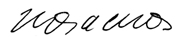 NadjamuddinNADJAMUDDIN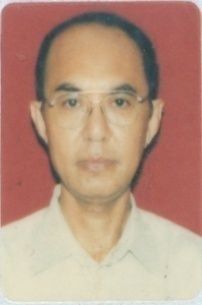 Reliable English-Indonesian Translatorweapm:::::http://www.proz.com/profile/132941nazam12520@yahoo.com, nadjam12520@gmail.comJl. Atletik Perum BPTP Blok B1 Malang, Jl.Raya Karangploso, Malang, INDONESIA, Zip Code 65152+62 0341 488 195+6281333222989My other occupation is an MIS Senior Officer at the Indonesian Research Institute for Citrus and Subtropical Fruits (IRICSUF) in East Java. Translation of the institute's research and development documents are part of my responsibility.My services include translation, proofreading, editing, voice recording, and desktop publishing works.Focus AreasEconomics, Management, Information Technology, Laws, Medical, Business & Marketing, Accounting, Automotive, Bid Documentation, Computers, Technical & Engineering, Electronics & Electrical Manual, Environment, Patents, Data Processing, Website, and  Software Localization.Select Experience on Patent TranslationI have done several translations for patent applications, working for a Jakarta-based agency. The titles I have translated include:Differentiation of Human Embryonic Stem Cells Cross Reference to Related Application (Published under Indonesian title: Pengobatan Sel Pluripoten); (Health), 19-6-2016Treatment of Pluripotent Cells (Health), 17-11-2016Method for Controlling Undesired Mimosoideae Vegetation (Agriculture), 5-12-2016Automatic sausage canning system, 12-12-16 (Mechanical devices)Sausage cutter and fastener March, 12-12-16 (Mechanical devices)Innovative bagging machine for bag separation, 6-11-2016 (Mechanical devices)A method for providing access to a body cavity (Health), 27-1-2015A method for binding gaseous molecules (Chemical/pharmaceutical), 2-2-2015Published titles can be found at the Indonesian patent search site run by the Directorate General of Intellectual Property, the Ministry of Laws and Human Rights of the Republic of Indonesia, at http://penelusuran- paten.dgip.go.id/psearch#. Please use Indonesian titles as the search keywords.Contact PersonCompanyCountryEmailDzulaikha Mat ZainiSEAtongue Translation Sdn BhdMalaysiadzulaikha@seatongue.comMarwa AbduljalilSEAtongue Translation Sdn BhdMalaysiamarwa@seatongue.comSalma MohamedSEAtongue TranslationJapansalma@seatongue.comEgle AokiSEAtongue TranslationJapanegle.aoki@seatongue.comTeena MukerjeeWord Edge TranslationIndiateena_mukherjee@wordedge.co.inStella XuLocalConcept TranslationTaiwansxu@localconcept.comAnubha KumariLingual Consultancy Services Pvt Ltd (Lc)Indiaanubha.kumari@lingualconsultancy.comSukiEtrans Hong Kong & Chinapm@etctrans.comMing TheanMIC TranslationAustraliamtehan@gmail.comPiotr WiktorowiczWorldAccentUnited Kingdompiotr@worldaccent.comCaue FigueiredoLink TranslationBrazilfigueiredo@linktranslation.comGloria SalcedoIPPWorldSingaporegloria.salcedo@ippworld.comAmy YangMaster TranslationPR of Chinaamy@mts.cnTrish MorrissetteProfessional Translations, IncUnited Statesyptranslations@yahoo.comEN-JAVANESE translation of  LIKE localizationEC Innovation, China 23-25 June 2019Javanese language9,000words3daysTranscription video from English to IndonesianPIE Multilingual, IndiaJune 16, 2019Insurance 2.000(1 hour)words1day